＜学校における肥満傾向児への個別指導の流れ（例）＞　　　　　　　　　　　　　　　　　　　　　　　　　　　　　　　　　　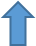 ２　｢学校における肥満対応ガイドライン｣に基づく「健康診断結果について」の通知　　　　　　　　　　　　　　　　　　　　　　　　＜個別指導年間指導計画例・・⑥＞